EASTER WEEK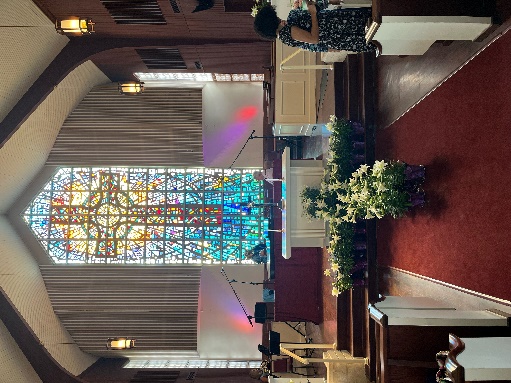 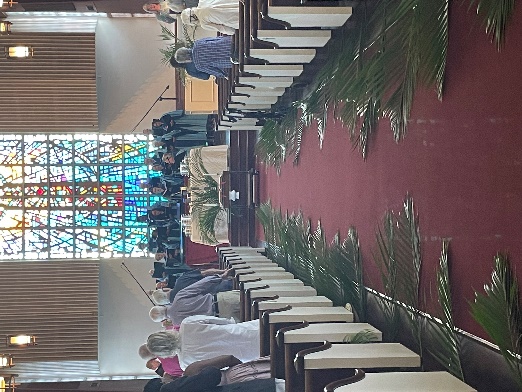 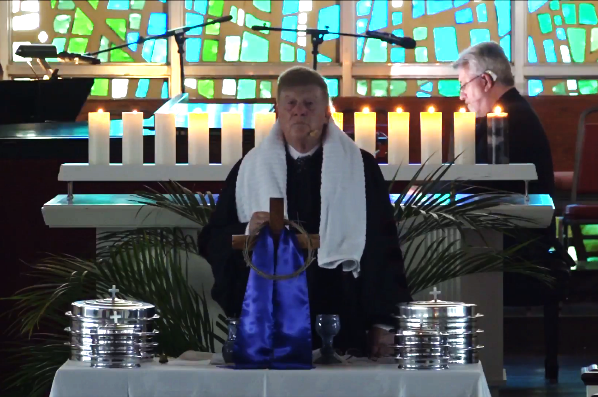 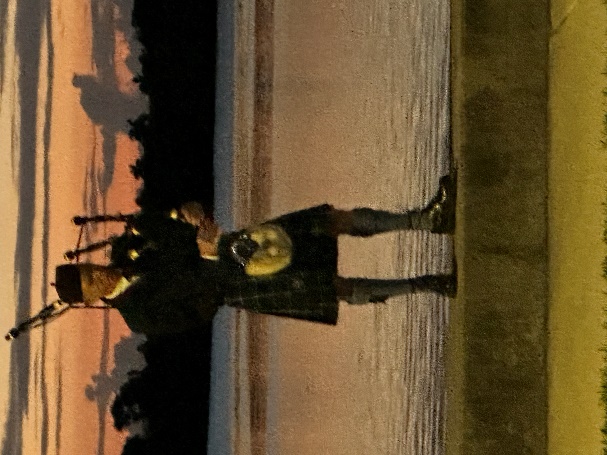 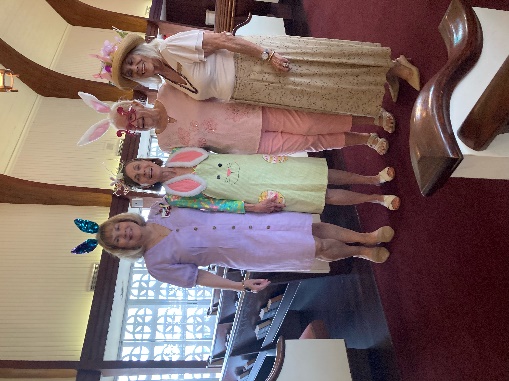 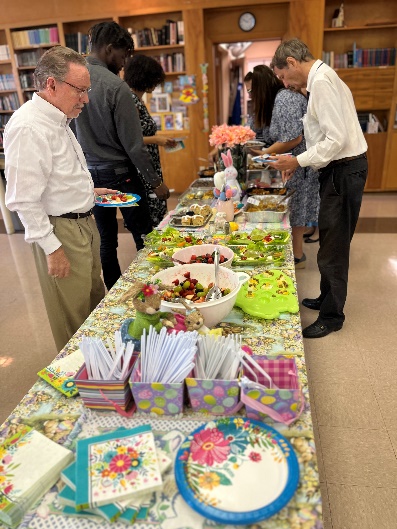 